Yellow Quill Child and Family Prevention Services Inc.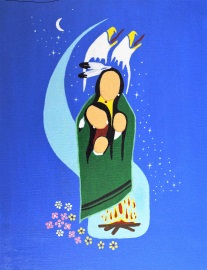 Box 273, Yellow Quill, SK  S0A 3A0306 327 1005 or 639 328 7710Email – yqcfps@gmail.com Yellow Quill Child and Family Prevention Services Inc. is in search of a Social Worker. This position is based ON RESERVE and reports to the Prevention Manager. The SOCIAL WORKER is responsible for all Child and Family Prevention Services of the Corporation, case management and the establishment of parental supports for those dealing with family service matters.Duties: Assist in receiving and processing intake referrals and determining the eligibilty and appropriateness of such referrals.On a rotational basis, manage the after-hours phone service.Provide after-hours support as needed.Relate positively and collaboratively with personnel in other agencies.Develop and carry out appropriate case management plans.Keep informed of Child Welfare Legislation.Ensure the on-going completion of time sheets, statistical reports and mileage claims.Attend Family Court.Help families navigating family court.Perform other duties as assigned by the Prevention Manager.Qualifications:Social Work Degree from a post-secondary institution is required.Minimum one year experience working with individuals in crisis.Must be able to provide a clean Criminal and Vulnerable Sector’s check from RCMP.Must be registered and in good standing with Saskatchewan Association of Social Workers (SASW) or meet eligibility requirements to register.Must have Driver’s License and a reliable vehicle.Understanding of Saulteaux culture and language is an asset.Must have good writing skills and be detail oriented.Ability to work independently or as a member of a team.Closing date: Position will remain open until suitable candidate is found.Interested individuals can email cover letter, resume and references to ctony77@hotmail.ca or mail to Yellow Quill Child and Family Prevention Services Inc. PO Box 273, Yellow Quill, SK   S0A3A0Successful candidates are required to submit a recent criminal record and vulnerable sector’s check.